St Helens Chamber Ltd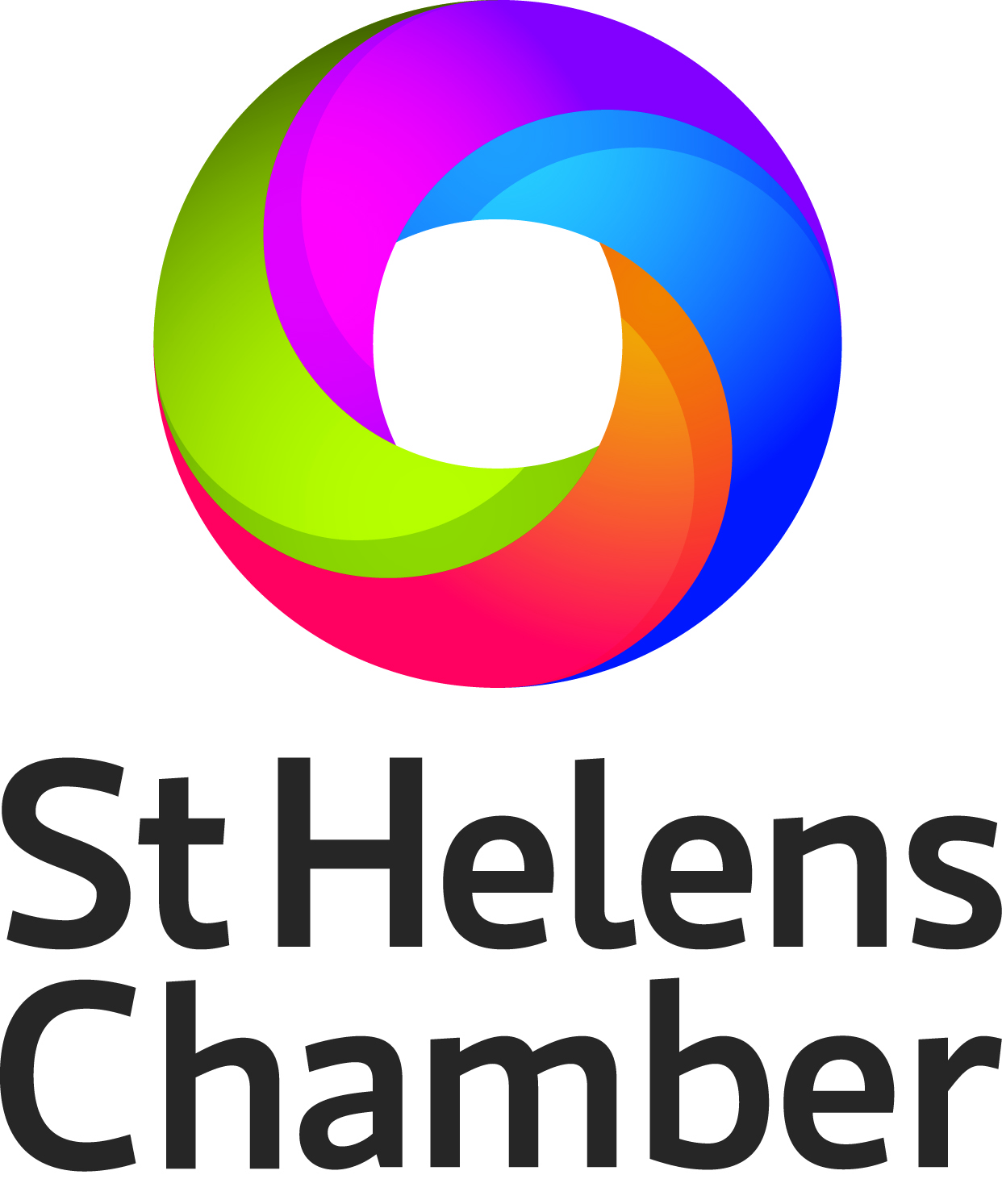 Supporting Information Questionnaire for SHC 2020/01Organisation Details1. General Organisation Information2. FINANCIAL INFORMATIONPlease confirm you have attached copies of last three years financial accounts:YES	NO	3. QUALITY STANDARDS INFORMATION4. Organisation Insurance DetailsThe successful Tenderer will be required to supply copies of all relevant insurance certificates prior to the commencement of the contract.5. Health & Safety Information6. Environmental information7. Equality & Diversity8. GENERAL TENDERER DETAILS9. CHECKLISTPlease check that the following documents are attached:Financial AccountsHealth & Safety Policy, if applicableEnvironmental Policy, if applicableEquality and Diversity Policy, if applicable10. Assessment Criteria of Supporting Info Questionnaire
Organisation Name:Address (including postcode):Website:Contact Name:Position:Telephone:E-mail Address:Please give a brief description of your organisation:Organisation Registration No:Date of Incorporation:Total number of employees:Number of management staff:Numbers of supervisors:Number of professional/technical staff:Number of admin/clerical staff:What is the type of your organisation:Public Limited CompanyPrivate Limited CompanyCharity/Not for ProfitPartnershipSole TraderOther, please specify

Trading name(s):Holding organisation(if applicable):Organisation name:Registered Address (including postcode):Telephone:Website:VAT number :Turnover for the last three yearsMost recent year:Most recent -1 year:Most recent -2 years:Do you operate formal Quality Management Systems?YesNoWorking TowardsPlease supply details of the 3 most relevant standards achieved below:Standard 1Please supply details of the 3 most relevant standards achieved below:Standard 1Standard:Certifying body:Registration number:Approval date:Expiry date:Status:Working towardsAchievedDocumentation attached?YesNoStandard 2Standard 2Standard:Certifying body:Registration number:Approval date:Expiry date:Status:Working towardsAchievedDocumentation attached?YesNoStandard 3Standard 3Standard:Certifying body:Registration number:Approval date:Expiry date:Status:Working towardsAchievedDocumentation attached?YesNoDoes your quality system cover sub-contractors, if applicable?YesNot applicableAre you a member of any relevant recognised trade or professional associations?NoYesNot applicableNoIf “Yes” to the above, please give details:Employer’s Liability Insurance indemnity limit (£):Expiry date:Public Liability Insurance indemnity limit (£):Expiry date:Product Liability Insurance indemnity limit (£):Expiry date:Professional Indemnity Insurance indemnity (£):Expiry date :Are there any special exclusions from your insurance?Do you have a formal health and safety policy?If “Yes” please attachYesNoWorking towardsIf “No” to the above, please state why:Has your organisation or any employees been prosecuted under Health and Safety legislation within the past 5 years?YesNoIf “Yes” to the above, please give details:Has your organisation had any improvement or prohibition notice services on it in the last 5 years?YesNoIf “Yes” to the above, please give details :Do you have a formal environmental policy statement?If “Yes” please attach.YesNoWorking towards
If “No” to the above, please state why?Has your organisation or any employees been prosecuted under environmental legislation?YesNoIf “Yes” to the above, please give details:Does your organisation have a formal Equality and Diversity policy?If “Yes” please attachYesNoWorking towardsIf “No” to the above, please state why:In the last 5 years, has your organisation been subject to formal investigation on grounds of alleged unlawful discrimination of any type?YesNo1.	Has your organisation made any application for third party funding – including State Aid assistance – in relation to the services you are intending to provide?Yes/No2.  Please provide details if during the last 3 years, there have been any of contracts where there has been a failure to complete the contract on time or at all, or where there have been claims for damages, or where damages have been deducted or recovered.  3.  Are there any court actions and/ or significant employment tribunal hearings outstanding against your organisation?	If yes, please provide detailsYes/No4.  Has your organisation been involved in any court action and/ or significant employment tribunal over the last 3 years? If yes, please provide detailsYes/NoCriteriaBackgroundGeneral Organisation InformationAll organisations are required to provide information requested on the Chamber’s Supporting Info Questionnaire.Financial InformationThe supplier meets the minimum set standards of economic and financial standing to service the term and value of the contract.Quality Standards InformationThe supplier meets the minimum set standards of technical and service quality competence by way of tools, educational and professional expertise to service the term and value of the contract. Organisation Insurance DetailsAll organisations wishing to be considered must have the following minimum levels of insurance cover.Minimum Public Liability - £5,000,000 Employers Liability Limit of Indemnity - £10,000,000Minimum Professional Indemnity Insurance - £2,000,000Health and Safety InformationAll organisations must have a formal Health and Safety policy, or be working towards one, that enables them to comply with the duties imposed upon them by the Health and Safety at Work etc. Act 1974 and subordinate legislation, and in particular, the duty of care not only to their own employees but also to people other than their own employees including representatives of the Chamber and all members of the public.Environmental InformationAll organisations are required to demonstrate that they have policies in place that ensure sustainable economic, environmental operations and products and/or services and social impacts.Equality and Diversity InformationAll organisations are required to complete the questions in the Chamber’s Supporting Info Questionnaire.